BIGO LIVE SEBAGAI AJANG EKSISTENSI DIRI PADA KALANGAN SISWA KELAS 12 IPS DI SMA NEGRI 1 KOTA SUKABUMI(Studi Fenomenologi Mengenai Pengguna Bigo Live Sebagai Ajang Eksistensi Diri Di Kalangan Siswa Kelas 12 Ips )Oleh :Mohamad Ikbal Risyandi122050125SKRIPSIUntuk Memperoleh Gelar Sarjana Pada Program Studi Ilmu Komunikasi Fakultas Ilmu Sosial Dan Ilmu Politik Universitas Pasundan 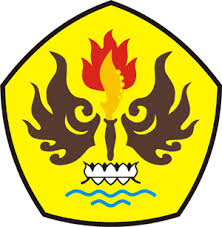 FAKULTAS ILMU SOSIAL DAN ILMU POLITIK UNIVERSITAS PASUNDAN BANDUNG 2016